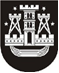 KLAIPĖDOS MIESTO SAVIVALDYBĖS TARYBASPRENDIMASDĖL ATLEIDIMO NUO VIETINĖS RINKLIAVOS 2018 m. birželio 28 d. Nr. T2-142KlaipėdaVadovaudamasi Lietuvos Respublikos vietos savivaldos įstatymo 16 straipsnio 2 dalies 18 punktu ir Lietuvos Respublikos rinkliavų įstatymo 12 straipsnio 3 punktu, Klaipėdos miesto savivaldybės taryba nusprendžia:Atleisti nuo vietinės rinkliavos už leidimų prekiauti ar teikti paslaugas išdavimą liaudies amatų mugių, vyksiančių Teatro aikštėje, atplaukus kruiziniams laivams 2018 m. liepos 3, 7, 8, 12, 14, 16, 23, 26, 30, 31, rugpjūčio 2, 3, 8, 10, 11, 13, 17, 19, 22, 25, 26, 27, 29, 30, 31, rugsėjo 1, 5, 8, 12, 18, 25 ir spalio 19 d., dalyvius, išskyrus prekiausiančius alkoholiniais gėrimais.Šis sprendimas gali būti skundžiamas Lietuvos administracinių ginčų komisijos Klaipėdos apygardos skyriui arba Regionų apygardos administraciniam teismui, skundą (prašymą) paduodant bet kuriuose šio teismo rūmuose, per vieną mėnesį nuo šio sprendimo paskelbimo dienos. Savivaldybės merasVytautas Grubliauskas